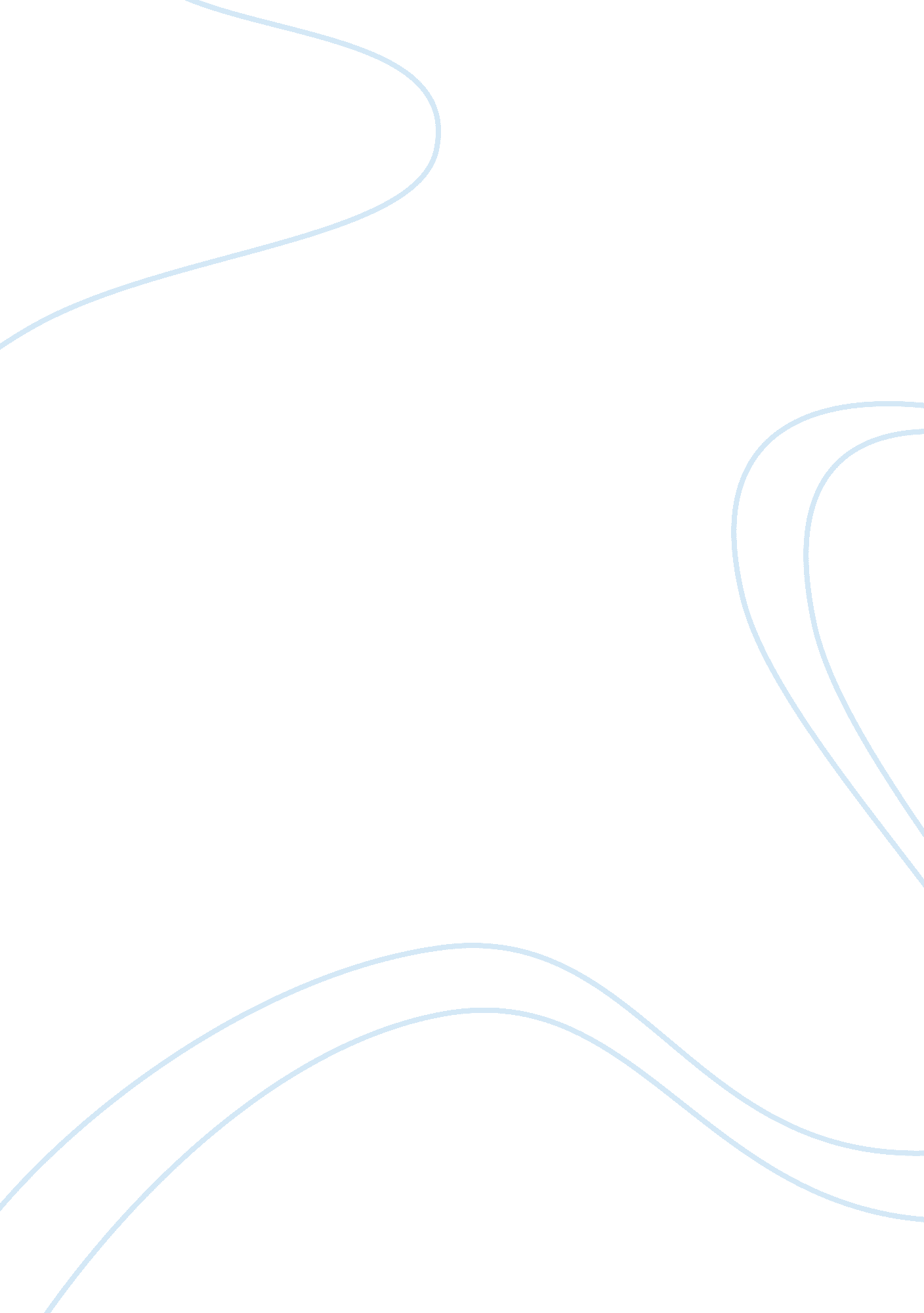 The taker and other stories by fonseca essay examplesSociology, Poverty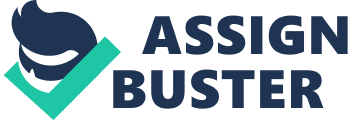 Rubem Fonseca is a Brazilian born writer whose writing has been equally praised and criticized across all levels of avid readers. His fiction is more death obsessed and this character has made his books to outshine other rivals. His stories are written in the first person narrator form. 
In one of his many collections “ The taker” a catastrophic tone dominates the thematic structure of the novel. Evil deeds have triumphed over good deeds. He describes a poor man from Rio de Janeiro who capitalizes on the city’s wealth to expose his jealousy through murder and organized vigilantism. Injustice is evident in this novel and inequality between Brazilian societies.” They owe me food, blankets, a house, shoes, a car.. In the morning it’s difficult to walk towards the train station due to heavy crowds walking like lizards” This context expresses the suffering of the poor who are oppressed by the rich. 
In “ Angels of the Marquee” Oppression of the innocent is evident. Paiva is a widower trying to recollect his life after the death of his wife. He thinks of the poor and the homeless who he had always passed while going to work but his selfishness detracted him form realizing their pleas. One night he stumbles upon a group of people, by an ambulance that seemed to give assistance to a homeless man and is ready to help. As described by Fonseca he succeeds to get Angels of the Marques to accept him but it was too late when he realized their deadly motive. His actions are awakened by the death of his wife and he sought to do good to the members of the society. 
In his other story “ The other” the narrator talks of a businessman who runs over pedestrians to relieve off his tension explicitly reveals the level of discrimination in Brazil where the rich do not recognize the poor and the life of the poor is defenseless. Conclusion The main character that dominates in Fonseca’s narrations is misdirection that leaves the reader unaware of the final outcome. He keeps the reader engrossed in the content. His stories have similar themes of murder, oppression and discrimination of the poor by the rich. Death features most across all stories as an inevitable catastrophe to the poor. Due to this discrimination, the rich kill the poor and the poor also revenge on the rich by killing them . They claim that wealth has been withheld by few people at their expense. Generally. Rubem Fonseca has told the whole story as plainly without mincing words, thus earning fame among the renowned fictions writers in Rio de Janeiro 